Publicado en El Puerto de Santa María el 23/05/2019 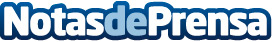 Osborne marida sus Vinos de Jerez con música clásica Se trata de una iniciativa de la Escuela Superior de Música Reina Sofía con el apoyo de Fundación Osborne que pretende acercar la música clásica a todos los públicos: un maridaje único de clásicos de Beethoven, Mozart o Brahms con los tesoros enológicos de OsborneDatos de contacto:David MálagaNota de prensa publicada en: https://www.notasdeprensa.es/osborne-marida-sus-vinos-de-jerez-con-musica_1 Categorias: Gastronomía Viaje Música Andalucia http://www.notasdeprensa.es